ТЕМА УРОКА: «Зависимость силы тока от напряжения. Электрическое сопротивление. Закон Ома для участка цепи.»Цели урока: способствовать формированию у учащихся навыка определения сопротивления проводников при помощи амперметра и вольтметра. Тип урока: урок исследованиеХод урока:Организационный момент;2. Актуализация опорных знаний;Подготовка к усвоению нового материала;Причина –электрическое поле. Следствие – направленное движение заряженных частиц.Физика изучает причинно-следственные связи в природе и сейчас одну из таких связей мы с вами установим. Какой физической величиной описывается электрическое поле?(напряжение U) А направленное движение заряженных частиц (ток) какой величиной? (сила тока I)И вот вопрос как связаны эти самые причина и следствие I ? U? На этот вопрос мы с вами сегодня и ответим. Записываем тему урока «Зависимость силы тока от напряжения. Электрическое сопротивление. Закон Ома для участка цепи.»Будем экспериментально устанавливать данную зависимость.4. Освоение нового материала;5. Закрепление материала;Список литературы:Физика. 8 класс - Перышкин А.В.Работа на доске 2 человекНачертить цепь для измерения силы тока в лампе. Рассказать правила подключения амперметра в цепьНачертить цепь для измерения напряжения на лампе. Рассказать правила подключения вольтметра в цепь.Фронтальный опрос 1. Эл ток это…2. Сила тока, это…3. Сила тока измеряется…4. Напряжение это…5. Напряжение измеряется…6. Напряжение измеряется в …7.Реостат-это прибор для…Начертим в тетрадях эл.схему, а потом ее соберем. Какие элементы цепи нам понадобятся? Источник тока, амперметр, вольтметр и проводники которые будем исследовать. (обговорить правила подключения приборов) 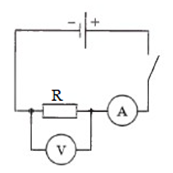 Для изучения зависимости тока от напряжения будем подавать различное напряжение на проводники  и смотреть как меняется сила тока. Фиксировать результаты будем в двух таблицах для двух проводников (начертить) третий столбец пока без названия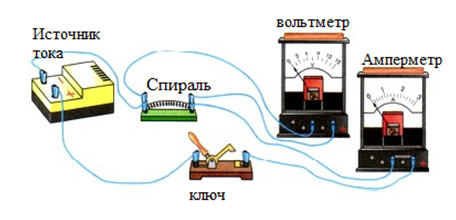 Учитель меняет напряжения, учащиеся по очереди выходят и снимаю показания на амперметре, заносят в таблицы.Обработка результатов. Сравниваем столбцы таблиц U и I. Попробуйте разделить U на I в первой таблице. Все значения получились одинаковые, во второй таблице сделать тоже самое.Эти частные от деления зависят от силы тока и напряжения? Нет. А тогда свойством чего они являются? Исследуемых проводниковУ обоих проводников разные свойства и описываются они величиной . Сравнить в обоих таблицах силы тока при одинаковом напряжении. Во второй таблице сила тока меньше, а величиной  больше. Будем говорить, что второй проводник оказывает большее сопротивление протеканию электрического тока, а первый меньшее. Величина  называется эл. Сопротивлением. Записать определениеСопротивление первого исследуемого проводника ___ Ом, а второго _____ Ом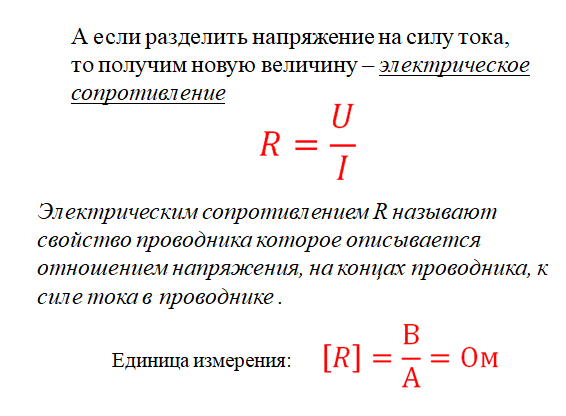 По англ. сопротивляться – resist по этому обозначение латинской буквой RВернемся к нашему исследованию зависимости построим график.Увеличим U в 2раза => I тоже в 2р увеличится это прямая зависимость, а какая зависимость I и R? Из таблиц обратная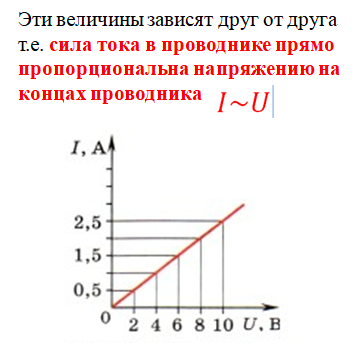 Объединив эти два факта в один мы получим закон который устанавливает причинно-следственную связь между U и I. Называется закон Ома для однородного участка цепи. Запишем зк. Ома 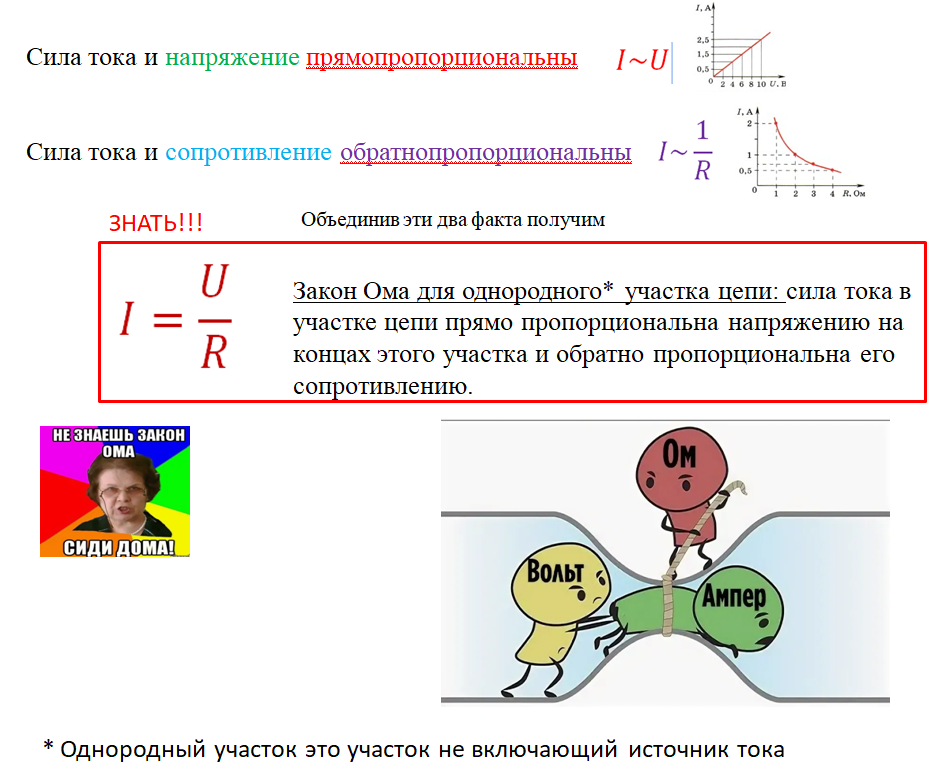 По показаниям приборов (см. рис. 70) определите сопротивление проводника АВ.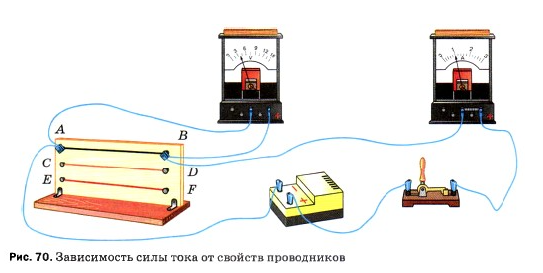 Подведение итогов, выставление оценок.Домашнее задание 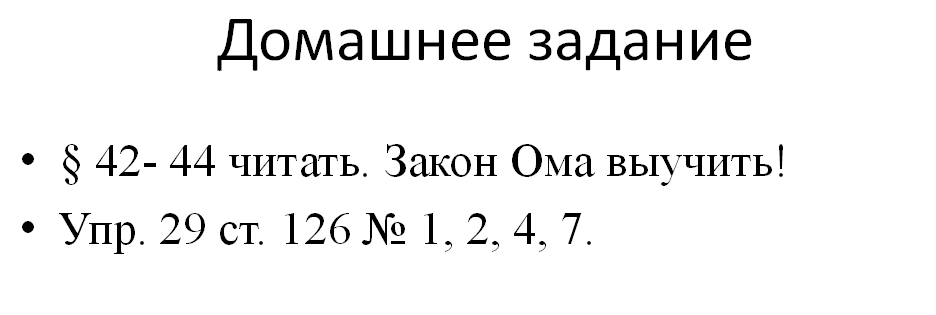 